Business Justificationfor the development of new ISO 20022 financial repository itemsName of the request: Information and Digital Certificate Notification MessagesSubmitting organisation(s):Cross-Border Interbank Payment System (CIPS Co., Ltd.)The Bund Square, 100 South Zhongshan Road,Shanghai 200010,ChinaScope of the new development: This submission is concerned with a set of messages related to the  and digital certificate notification between participants.The following table outlines the financial instruments, business area and business process of this request. In order to get the information notification of participants, we will submit the below four messages:  (Scenario 1)is sent from a participant to a  for transmitting sensitive/ important information which need to be (e.g., the information data of payment notice, contact, letter of credit, collection, letter of guarantee). Without any  the packed content, a  forwards the message to another participant. After receiving the message, the /participant replies Answerfor.Answerfor (Scenario 2)Answerfor is sent from a participant to a  of . Without any  the packed content, a  forwards the message to a participant.RequestToDownloadDigitalCertificate (Scenario 3)RequestToDownloadDigitalCertificate is sent from a participant to a  for downloading the digital certificate of all or some participants which contain the information of participant such as member code, public key of the digital certificate, the validity period of the certificate etc. After receiving the message, the  replies a DigitalCertificateBindingNotice message to the participant.DigitalCertificateBindingNotice (Scenario 4)Scenario 4.1: DigitalCertificateBindingNotice is sent from a  to a participant after receiving a RequestToDownloadDigitalCertificate message to inform the participant about any change of digital certificate. Scenario 4.2:DigitalCertificateBindingNotice is sent from a participant to a  about any change of the digital certificate such as replacing a participant’s original digital certificate with a new one, deleting old certificate etc. After receiving the message, the  replies a ReceiptMessage to the participant and broadcast this message to all participants in the system. All participants reply a ReceiptMessage to the  after receiving the DigitalCertificateBindingNotice message.The following diagram depicts the  Information and Digital Certificate Notification messages flows: 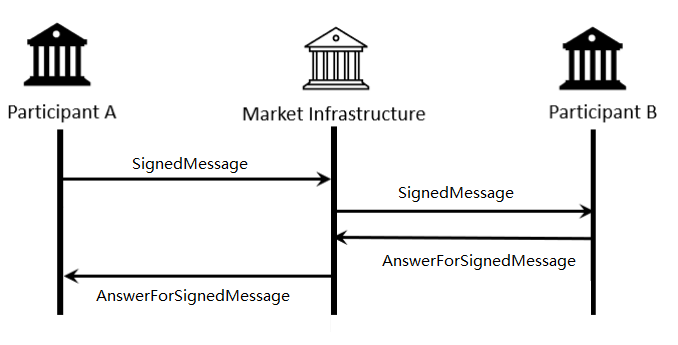 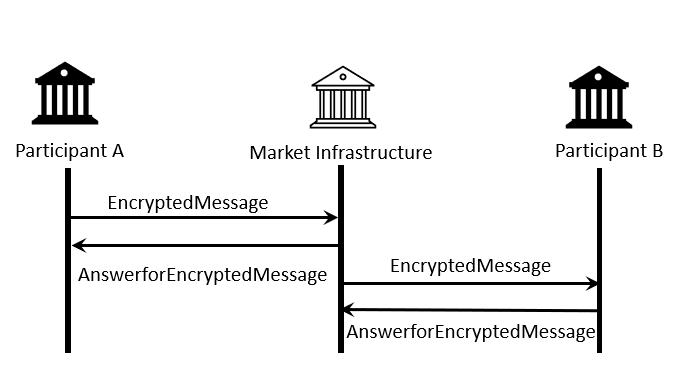 Scenario 1& Scenario 2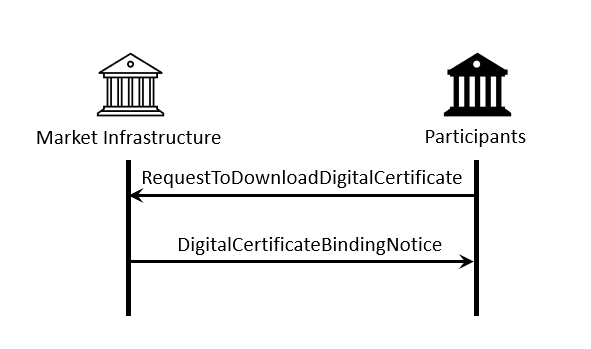 Scenario 3& Scenario 4.1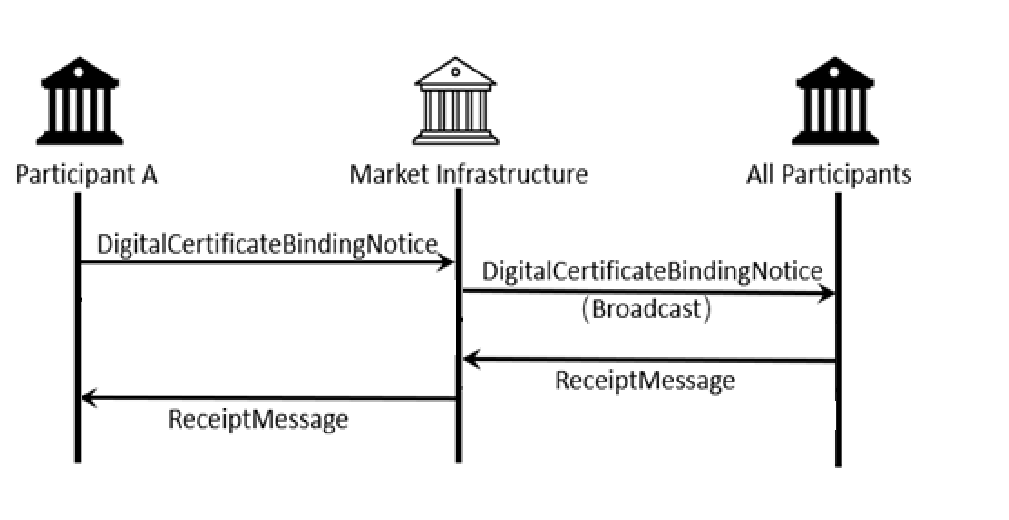 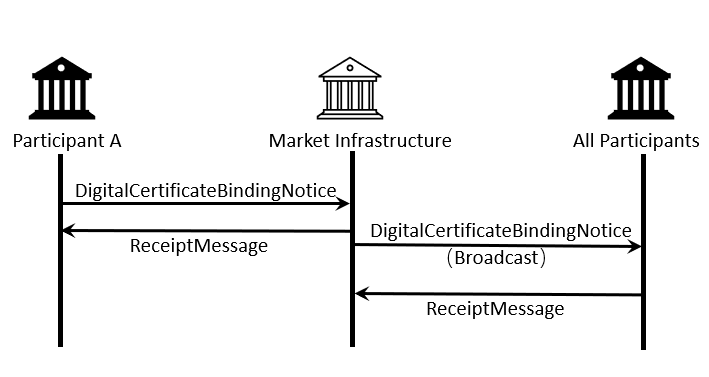 Scenario 4.2CIPS proposes that SEG should be assigned the evaluation of the candidate ISO 20022 messages. CIPS intends to deploy the future messages in the ISO 20022 XML syntax.Purpose of the new development: Thus, CIPS decides to pursue standardized and transparent messages to better manage information and digital certificate notification messages in the system.Generic benefits to the industry are highlighted as follows:Standardise business process of  information and digital certificate notificationSatisfy the needs for specific business scenariosDevelop ISO 20022 messages which can be implemented by market participants more easily and at a lower costEnsure efficiency, accuracy and consistency of  information and digital certificate transmissionCommunity of users and benefits:These messages are designed to address the needs of CIPS to inform participants of  information and digital certificate notification messages but are designed to be capable of adoption in similar contexts by other organisations as well.Benefits and savings:Participants: use of a common nomenclature and terminology among participants by adopting a single standard will enhance the efficiency and transparency of  information and digital certificate in the field of payment and settlement.  : mediates communication between participants by providing participants  information and digital certificate notification. Standardized format and business information will improve the efficiency and security of  information and digital certificate management.Adoption scenario: Information and Digital Certificate Notification Messages were designed and successfully put into operation in CIPS system since 2015. They are currently being used by all CIPS participants. After this ISO 20022 submission has been approved, participants will continue to use these messages and the commonality of these messages will be improved.Volumes: As of December 2020, CIPS has more than a thousand participants using CIPS system for payment and settlement. More than 10,000 trades had been executed and use CIPS system for message transmissions on a daily basis. It is expected to be continued growth as the expanding scale of cross-border business and the growing demand for cross-border transactions.Sponsors and adopters: The adoption is advocated and designated as mandatory by CIPS and it is already deployed to all participants in the timeframes established.Timing and development:CIPS plans to complete the message develop and registration process in Q3 2022.  The Business Justification will be submitted to the RA in October 2021 and seek approval by the RMG. Candidate ISO 20022 message models and Message Definition Report will be developed and submitted to the RA in Q1 2022. A pilot will be organized with CIPS participants to test the candidate message in May 2022. The purpose is to ensure that the documentation of the messages is accurate and consistent and to verify that the approved messages can be implemented with no adverse effects on communication infrastructures and applications.Candidate ISO 20022 message models and Message Definition Report will be submitted for SEG(s) review and approval in June 2022. We know that there is no other standard initiative involved in an effort to submit a Business Justification relating to  information and digital certificate notification.After the whole process is completed, this message can better serve participants and can be used in a more unified way.Commitments of the submitting organisation:CIPS confirms that it can and will:undertake the development of the candidate ISO 20022 business and message models that it will submit to the RA for compliance review and evaluation. The submission must be compliant with the ISO 20022 Master Rules and include a draft Part 1 of the Message Definition Report (MDR) compliant with the template for MDR part 1 provided by the RA, the ISO 20022 Message Transport Mode (MTM) that CIPS recommends to consider with the submitted message set, and examples of valid instances of each candidate message;address any queries related to the description of the models and messages as published by the RA on the ISO 20022 website.CIPS confirms that it will promptly inform the RA about any changes or more accurate information about the number of candidate messages and the timing of its submission to the RA. If CIPS does not submit the candidate messages within the timing announced in section F and does not inform the RA beforehand, the business justification may lapse and require re-submission of a new business justification for approval by the RMG.CIPS confirms that it intends to organize any testing of the candidate messages once they have been reviewed and qualified by the RA and before its submission to the SEG(s) for approval. The testing is expected to complete in May 2022 and the candidate message will be re-submitted to the RA for SEG(s) approval. CIPS confirms that it will promptly inform the RA about any changes or more accurate information about the timing of this re-submission to the RA. If CIPS does not re-submit the candidate messages as announced and does not inform the RA beforehand, the business justification may lapse and require re-submission of a new business justification for approval by the RMG.  CIPS confirms that it is committed to undertake the future message maintenance. CIPS confirms its knowledge and acceptance of the ISO 20022 Intellectual Property Rights policy for contributing organisations, as follows.“Organizations that contribute information to be incorporated into the ISO 20022 Repository shall keep any Intellectual Property Rights (IPR) they have on this information. A contributing organization warrants that it has sufficient rights on the contributed information to have it published in the ISO 20022 Repository through the ISO 20022 Registration Authority in accordance with the rules set in ISO 20022. To ascertain a widespread, public and uniform use of the ISO 20022 Repository information, the contributing organization grants third parties a non-exclusive, royalty-free license to use the published information”. Contact persons:Staff- Standardization Department, CIPSWeiwei Shen   sww@cips.com.cn    +86 21 63120212Assistant General Manager - Standardization Department, CIPSComments from the RMG members and relevant SEG(s) or SubSEG(s) and disposition of comments by the submitting organisation:France:The Securities SEG should be involved in the review of the message definitions (for example for the CIPS System Status Notification review) to make sure that the  requested additional messages are not yet covered by existing ISO 20022 message definitions.Norway:is relevant not only for payment/finance, but also for all other types of files containing sensitive information that needs to be . Hence we wonder if the message type should be camt, and if Payment SEG is the correct entity to evaluate.Has CIPS explored weather there are other existing, relevant standards that could be used for this purpose? It is not clear from the document weather CIPS has done so or not apart from that there is no ISO 20022 message type that can be used. Cross SEG Harmonisation:The technical nature of the message definitions could apply for any ISO 20022 business area. The Payments SEG can perform the review but it probably should be run by the other SEG groups for information as well.Payments SEG:The SEG who will review the candidate messages submitted by CIPS will need some support from the TSG given that these are technical messages.Switzerland:Provided in the document below.Financial InstrumentsBusiness AreaBusiness ProcessBusiness Information